РЕСПУБЛИКА ДАГЕСТАНСОБРАНИЕ ДЕПУТАТОВ  МУНИЦИПАЛЬНОГО РАЙОНА«ДЕРБЕНТСКИЙ РАЙОН».Дербент, ул.Гагарина 23                                              тел.4-31-75 «____» ______________  2020г.                                                            № ______РЕШЕНИЕ (Проект)О внесении изменений и дополнений в решение Собрания депутатов МР «Дербентский район» №26/9 от 05.11.2019г.В целях приведения в соответствие с Федеральным законом от 24.06.1999 N 120-ФЗ (ред. от 26.07.2019) «Об основах системы профилактики безнадзорности и правонарушений несовершеннолетних», со ст. 7 Закона Республики Дагестан от 12.02.2013 N 4 (ред. от 07.03.2019) «О комиссиях по делам несовершеннолетних и защите их прав в Республике Дагестан» и в правовых документах администрации в связи с структурно - штатным изменением в администрации Дербентского района, Собрание депутатов МР «Дербентский район»РЕШАЕТ:Внести следующие изменения и дополнения в Решение Собрание депутатов МР «Дербентский район» №26/9 от 05.11.2019:а) в Приложение № 1 «Положение о комиссии по делам несовершеннолетних и защите их прав МР «Дербентский район» №26/9 от 05.11.2019 г. дополнить часть 16, следующего содержания: «16. Комиссия имеет бланк и печать со своим наименованием».б) в Приложении № 2 к Решению Собрания депутатов МР «Дербентский район» №26/9 от 05.11.2019 г. О составе Комиссии по делам несовершеннолетних и защите их прав при администрации Дербентского района: - Вывести из состава Комиссии: Сеидову С.Г., Исаева К.Н.- Ввести в состав Комиссии следующих членов:Кахриманова М.А. – Начальник Управления культуры, молодежи, спорта и туризма;Гаджиеву Д.А. – Главный специалист Управления образования по несовершеннолетним.Председатель собрания депутатов                                       МР «Дербентский район»                                                         М.А. Семедов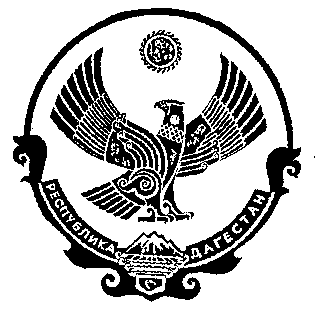 